Муниципальное бюджетное общеобразовательное учреждение основная общеобразовательная школа №26Уважаемые коллеги! Приглашаем Вас на вебинар по теме«Экологическая тропа как средство развития экологической культуры школьников»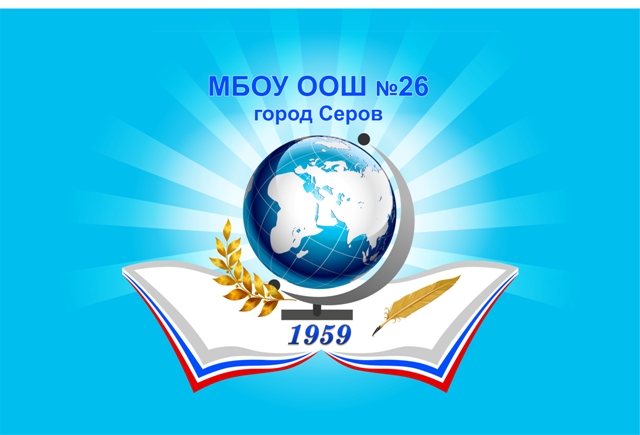 (в рамках реализации гранта Министерства Просвещения РФ: «Создание сети школ, реализующих инновационные программы для отработки новых технологий и содержания обучения и воспитания, через конкурсную поддержку школьных инициатив и сетевых проектов» ведомственной целевой программы  «Развитие современных механизмов и технологий дошкольного и общего образования» государственной программы РФ «Развитие образования»): «Реализация образовательными организациями совместных экологических проектов с органами местного самоуправления»Дата проведения: 7 декабря 2020 г.Время проведения: 13:00( время  московское)Продолжительность: 40 минутМесто проведения: МБОУ ООШ 26 г. Серов, Свердловская область.Целевая аудитория: руководящие и педагогические работники образовательных организаций разных субъектов РФ Цель: информационное продвижение  реализации проекта  «Экологическая тропа на территории МБОУ ООШ №26, п.Медянкино»                             Подключиться к конференции Zoom
https://us04web.zoom.us/j/7073369072?pwd=cll1ZnNkZnBvV3BSc1dMMGR6RDhCZz09

Идентификатор конференции: 707 336 9072
Код доступа: 7nqzmKПросим при входе указывать образовательную организацию и ФИО участников.ПРОГРАММА ВЕБИНАРА«Экологическая тропа как средство развития экологической культуры школьников»Рады будем видеть Вас среди участников вебинара!С уважением, МБОУ ООШ №26.ВремяТема выступленияСпикер14:00 – 14:15Приветственное слово участникам вебинара. Знакомство с инновационным проектом «Экологическая тропа на территории МБОУ ООШ №26, п.Медянкино».Костицына А.М. (руководитель проекта)14:15 – 14:30Экологическое воспитание как составляющая часть воспитательной системы  школы. Бояршинова М.М.(завуч по ВР)14:30 – 14:45Экологическое воспитание на уроках естественнонаучного и гуманитарного циклов.  Кабакова Ю.А. учитель  биологии и географии